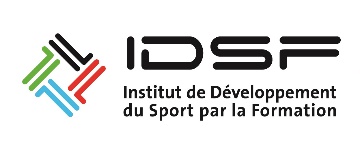 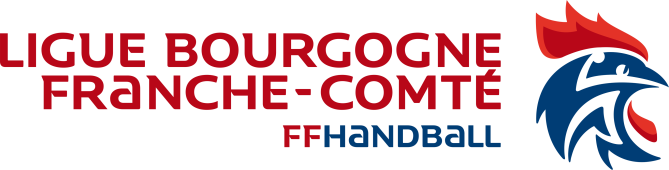 FICHE D’INSCRIPTION FORMATION« ENTRAINEUR REGIONAL HANDBALL » 2017-2018Nom : 		Prénom : 	Adresse : 		CP/Ville : 	Club : 		N° de licence :	Tél : 		Mail :	Date d’obtention de l’animateur de Handball : 		Modalités de formation :Conditions d’inscription à l’examen :Avoir au minimum 17 ansEtre diplômé « Animateur de Handball »Etre en charge de l’animation d’une équipe depuis au moins 3 ansVolume horaire de la formation : 120 heures (présentiel, tutorat, FOAD)Objectif : Améliorer la détection, la formation et l’entrainement des joueurs(euses)Tarif des différents modules : Les frais pédagogiques s’élèvent à 40€ par jour pour les licenciés de notre ligue et à 50 € par jour pour les personnes issues d’autres ligues. Les repas du midi sont pris en charge par la ligue.Cette fiche d’inscription est à renvoyer impérativement avec le 17 Novembre 2017 pour le premier module à l’adresse suivante : Ligue de Bourgogne Franche-Comté19 rue Alain SAVARY – 25000 BesançonOu 5200000.cbercot@ffhandball.netRappel des modules :Positionnement : Courant décembre (présentiel ou distanciel)Module 1 : les 6/7 Janvier (commun Bourgogne et Franche-Comté)Suivi d’une manifestation régionale de formation – Ecole BFC HandballModule 2 : les 10/11 Février (en parallèle de stage ou compétition IC rég)La préparation de séance + Suivi d’une compétition ICR2 + FOAD + vidéoModule 3 : les 7/8 Avril (Saône et Loire) ou les 14/15 Avril (Jura)Module péda + Jeu au posteModule 4 : les 25/26 Mai (lieu à définir)Suivi compétition ID : le Managérat + Dialectique Attaque/DéfenseModule 5 : Individualisé en fonction du positionnement du stagiaire.Certifications : du 28 Mai au 1er Juin.Pour tous renseignements, contacter Jérôme ROUSSEAU au 06.07.79.11.59 ou jesnhb@hotmail.com